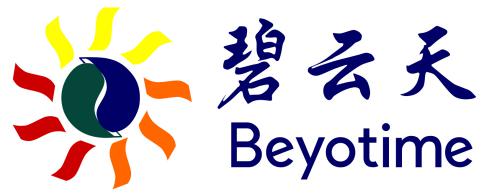 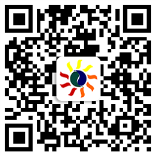 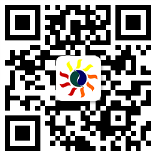 类器官生物样品信息单窗体顶端客户信息   样本信息送样建议备注：请将样品信息表发送至service@beyotime.com，我们的专业技术人员将在第一时间为您提供准确报价。姓名单位电话邮箱地址样本名称肿瘤类型取样方式样本类型实验内容备注样本类型取样方式样本建议项目周期运输方式新鲜组织手术取样1cm3的癌细胞丰富部位1-2周4 ℃新鲜组织内镜活检1cm3的癌细胞丰富部位2-3周4 ℃新鲜组织穿刺活检不少于3cm的癌细胞富集部位2-3周4 ℃恶性积液胸腔/腹腔/其它300-500ml含有癌细胞的积液2-3周4 ℃